Об окончании  отопительного сезона 2020-2021 годов         В связи с  установившейся среднесуточной температурой наружного воздуха до +8С и в соответствии с Федеральным законом «Об общих принципах организации местного самоуправления» № 131-ФЗ от 6 октября 2003г., п.5 Постановления Правительства Российской Федерации  « О предоставлении коммунальных услуг собственникам и пользователям помещений в многоквартирных домах и жилых домов», № 354 от 6 мая 2011г.ПОСТАНОВЛЯЮ:1. Отопительный сезон 2020-2021 годов в сельском поселении Усень-Ивановский сельсовет муниципального района Белебеевский район Республики Башкортостан  считать оконченным  с 30 апреля 2021 года.-приступить к подготовке объектов энергетического хозяйства, жилищно-коммунального и социального назначения к работе в осенне-зимний период 2021-2022 годов согласно утвержденным планам мероприятий.     2. Контроль за исполнением настоящего постановления оставляю за собой.Глава сельского поселения                                                     А.Н. Денисов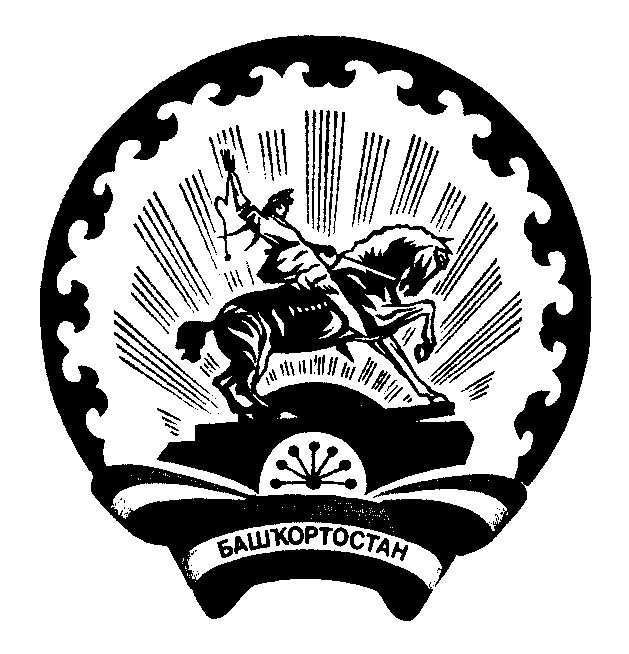 